General GuidelinesMasks shall be worn at all times by all individuals in attendance other than when engaged in competition.Social distancing measures (6 feet between non-family members) shall be in place at all times other than when engaged in competition.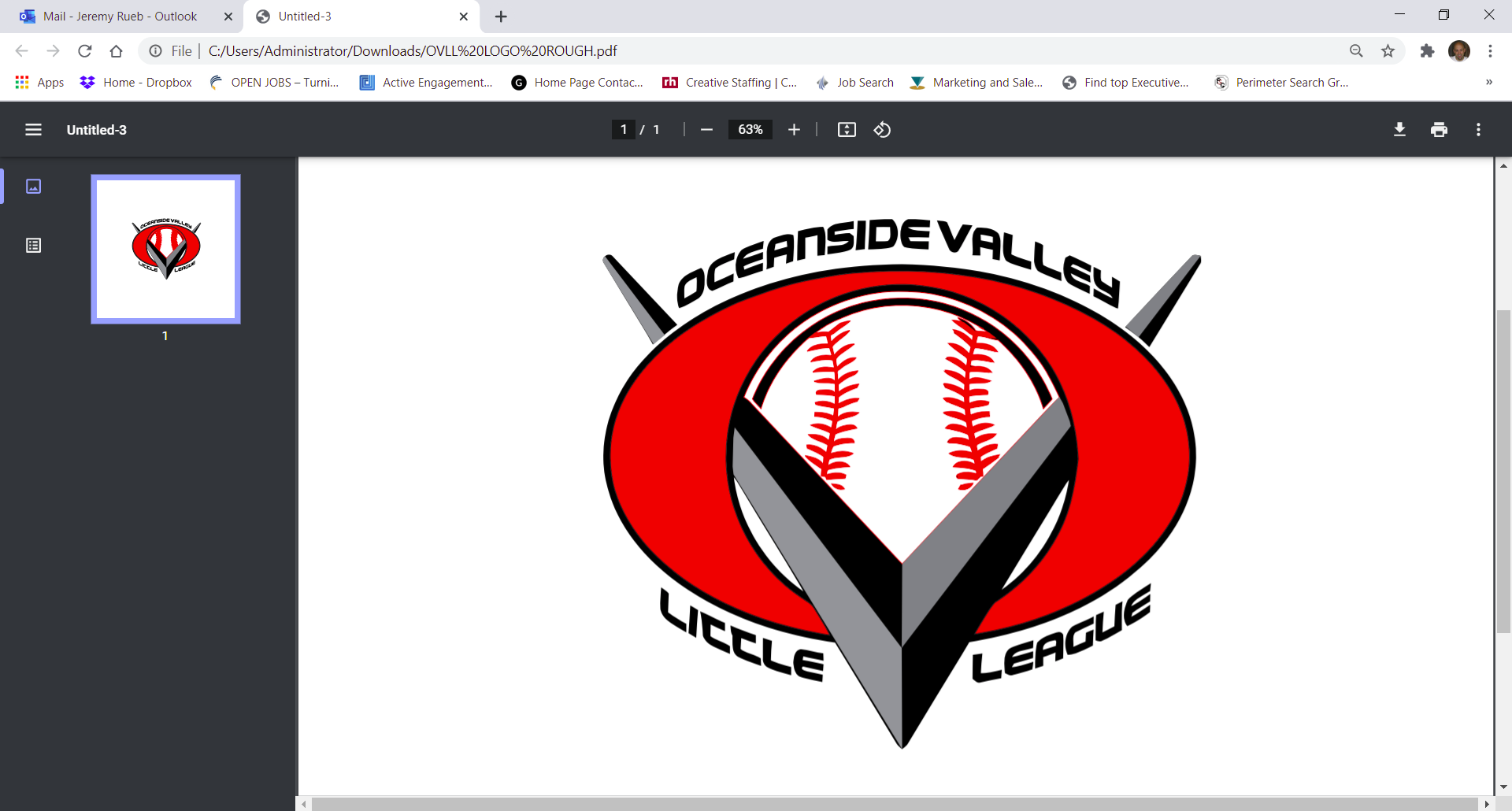 Adhere to all County and State Youth Sports Guidelines.Player who exhibit any illness symptoms will no be permitted to remain at practices or games.Practice GuidelinesMasks are required prior to the start of practice when social distancing cannot be observed.Masks are not required while practicing social distance on the fields.Player will be asked to use hand sanitizer at the start and end of every practice.No sunflower seeds, spitting or gum.Players asked to use own equipment and not share bats, helmets, catcher gear, water).Players are asked to space out gear (utilize dugouts and fences).Players and parents are asked to depart immediately following the practice.Game Guidelines ALL: Hand sanitizer should be used by all players, coaches and umpires upon arrival and at the end of each game, as well as during inning transitions.Players:Players asked to use own equipment and not share bats, helmets, catcher gear, water).Players are asked to space out gear (utilize dugouts and fences).Players are required to wear a mask/gaitor while in the dugout and at any time when social distancing cannot be performed.No sunflower seeds, spitting or gum.Pitchers: If a pitcher puts his/her hands to their nose or mouth and touches the ball,  “TIME” should be called so that the pitcher sanitizes their hands and a new ball is inserted before throwing the next pitch.Scorekeepers: Scorekeepers are given priority in the stands behind Home Plate.  Other observers should remain socially distanced.Spectators: Spectators are not permitted near the dugout (within 6 feet).  It is recommended that you bring your own seating to comply with social distancing rules.Umpires:  Umpires are required to wear masks at all timesCoach/Umpire Conferences: Ensure social distancing during any Umpire/Coach conferencesPost-Game Procedures: No team handshakes are permitted (recommend tipping the hat instead)Players and parents are asked to depart immediately following the practice.